Week of 6/17:Warm-UpDB Squat3-4 sets of 8-15 reps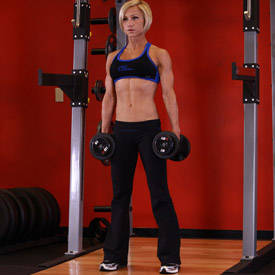 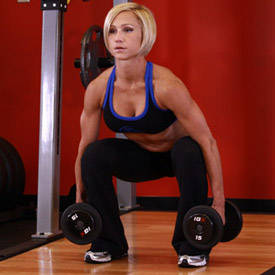 Bent over Barbell Row4 sets of 8-15 reps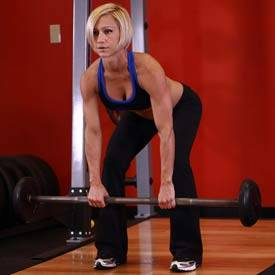 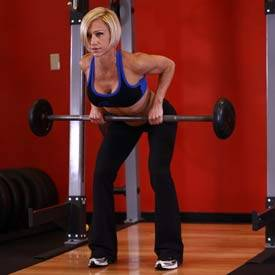 Upright barbell row3-4 sets of 8-15 reps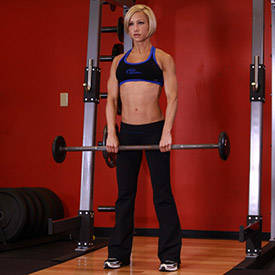 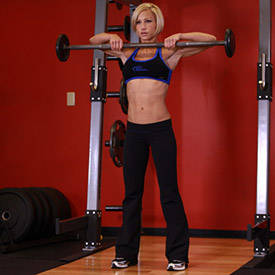 Barbell Curl3-4 sets of 8-15 reps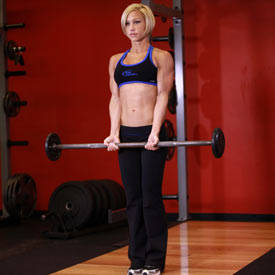 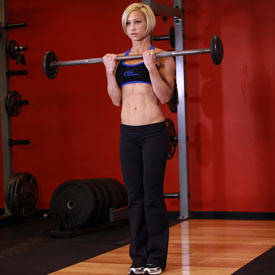 Barbell Bench Press (Medium Grip)3-4 sets of 8-15 reps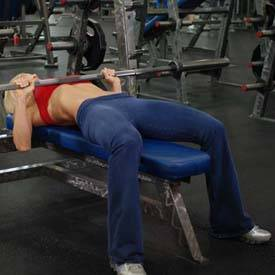 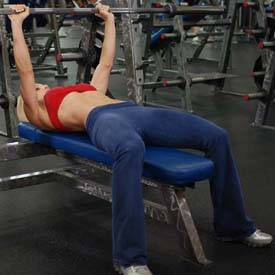 